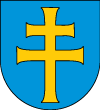 Starostwo Powiatowe w Kielcachul. Wrzosowa 44, 25 – 211 Kielcetel. /41/ 200-12-00, 200-12-08fax. /41/ 200-12-10www.powiat.kielce.ple-mail: starostwo@powiat.kielce.plKarta Opisu Usługi Budownictwo - 8Karta Opisu Usługi Budownictwo - 8Nazwa usługi:Wydawanie decyzji o pozwolenia na budowę tymczasowego budynkuNazwa usługi:Wydawanie decyzji o pozwolenia na budowę tymczasowego budynkuPodstawa prawna wykonywania usługi:Art. 37a ustawy z dnia 7 lipca 1994 r. – Prawo budowlanePodstawa prawna wykonywania usługi:Art. 37a ustawy z dnia 7 lipca 1994 r. – Prawo budowlaneWymagane dokumenty – wniosek, załączniki, klauzula informacyjna:Druki PB-8, PB-5 dostępne są przez generator wniosków elektronicznych dostępny na stronie https://e-budownictwo.gunb.gov.pl/#Druki PB-8, PB-5, B-10 dostępne są w Biuletynie Informacji Publicznej na stronie  bip.powiat.kielce.pl lub 
w Biurze Obsługi Klienta.2. Budowa tymczasowych obiektów budowlanychZgodnie z art. 29 ust. 1 pkt 7 ustawy Prawo budowlane, nie wymaga decyzji o pozwoleniu na budowę, natomiast wymaga zgłoszenia, o którym mowa w art. 30, budowa tymczasowych obiektów budowlanych niepołączonych trwale z gruntem i przewidzianych do rozbiórki lub przeniesienia w inne miejsce - w terminie określonym w zgłoszeniu, ale nie później niż przed upływem 180 dni od dnia rozpoczęcia budowy określonego w zgłoszeniu. Tymczasowy obiekt budowlany:obiekt budowlany przeznaczony do użytkowania w okresie krótszym od jego trwałości technicznej, przewidziany do przeniesienia w inne miejsce lub do rozbiórki,obiekt budowlany niepołączony trwale z gruntem, jak: strzelnice, kioski uliczne, pawilony sprzedaży ulicznej i wystawowe, przekrycia namiotowe i powłoki pneumatyczne, urządzenia rozrywkowe, barakowozy, obiekty kontenerowe, przenośne wolno stojące maszty antenowe. Art. 37a ustawy Prawo budowlane daje prawną możliwość dalszego legalnego użytkowania obiektu tymczasowego, po uzyskaniu pozwolenia na budowę. Od inwestora zależy, czy zdecyduje się wystąpić z wnioskiem o wydanie decyzji o pozwoleniu na budowę.3. Podmiot składający wniosekWniosek składa inwestor. Inwestorem może być:osoba fizyczna,osoba prawna,jednostka nieposiadająca osobowości prawnej (w przypadku państwowej i samorządowej jednostki organizacyjne i organizacji społecznej). Inwestor może działać przez pełnomocnika.4. Zawartość wnioskuW celu wypełnienia wniosku konieczne będzie wskazanie danych dotyczących:inwestora (w tym danych do korespondencji)pełnomocnika (jeżeli inwestor zamierza działać przez pełnomocnika)zgłoszenia W zakresie danych dotyczących zgłoszenia należy podać:rodzaj robót objętych zgłoszeniemzakres robót objętych zgłoszeniemdatę złożenia zgłoszeniatermin rozpoczęcia budowy określony w zgłoszeniu5. Załączniki do wnioskuDo wniosku (w każdym przypadku) należy dołączyć oświadczenie o posiadanym prawie do dysponowania nieruchomością na cele budowlane (można je wypełnić na stronie e-budownictwo.gunb.gov.pl). Zamiast Inwestora oświadczenie może wypełnić inna osoba (pełnomocnik), jeżeli jest do tego upoważniona. Do wniosku należy również dołączyć:projekt zagospodarowania działki lub terenu oraz projekt architektoniczno-budowlanego w formie dokumentu elektronicznego wraz z opiniami, uzgodnieniami, pozwoleniami i innymi dokumentami, których obowiązek dołączenia wynika z przepisów odrębnych ustaw, lub kopiami tych opinii, uzgodnień, pozwoleń i innych dokumentówdecyzję o warunkach zabudowy i zagospodarowania terenu, jeżeli jest ona wymagana zgodnie z przepisami o planowaniu i zagospodarowaniu przestrzennym lub jej kopięPonadto, w przypadku niektórych robót budowlanych, należy dołączyć:pozwolenia, uzgodnienia i opinie, których obowiązek dołączenia wynika z przepisów lub kopie tych pozwoleń, uzgodnień i opinii.pełnomocnictwo do reprezentowania inwestora (wraz z potwierdzeniem uiszczenia opłaty skarbowej) – jeżeli inwestor działa przez pełnomocnika.potwierdzenie uiszczenia opłaty skarbowej – jeżeli obowiązek uiszczenia takiej opłaty wynika z ustawy z dnia 16 listopada 2006 r. o opłacie skarbowejW sytuacji, gdy wniosek nie spełnia wymogów formalnych (np. brak podpisu, pełnomocnictwa, wymaganych dokumentów) organ wezwie wnoszącego podanie, do usunięcia braków, pod rygorem pozostawienia wniosku bez rozpoznania.6. Wzór wniosku o wydanie pozwolenia na budowę tymczasowego obiektu budowlanegoWzór wniosku o wydanie pozwolenia na budowę tymczasowego obiektu budowlanego (PB-8) stanowi załącznik do rozporządzenia Ministra Rozwoju, Pracy i Technologii z 12 lutego 2021 r. w sprawie określenia wzoru formularza wniosku o wydanie pozwolenia na budowę tymczasowego obiektu budowlanegoWymagane dokumenty – wniosek, załączniki, klauzula informacyjna:Druki PB-8, PB-5 dostępne są przez generator wniosków elektronicznych dostępny na stronie https://e-budownictwo.gunb.gov.pl/#Druki PB-8, PB-5, B-10 dostępne są w Biuletynie Informacji Publicznej na stronie  bip.powiat.kielce.pl lub 
w Biurze Obsługi Klienta.2. Budowa tymczasowych obiektów budowlanychZgodnie z art. 29 ust. 1 pkt 7 ustawy Prawo budowlane, nie wymaga decyzji o pozwoleniu na budowę, natomiast wymaga zgłoszenia, o którym mowa w art. 30, budowa tymczasowych obiektów budowlanych niepołączonych trwale z gruntem i przewidzianych do rozbiórki lub przeniesienia w inne miejsce - w terminie określonym w zgłoszeniu, ale nie później niż przed upływem 180 dni od dnia rozpoczęcia budowy określonego w zgłoszeniu. Tymczasowy obiekt budowlany:obiekt budowlany przeznaczony do użytkowania w okresie krótszym od jego trwałości technicznej, przewidziany do przeniesienia w inne miejsce lub do rozbiórki,obiekt budowlany niepołączony trwale z gruntem, jak: strzelnice, kioski uliczne, pawilony sprzedaży ulicznej i wystawowe, przekrycia namiotowe i powłoki pneumatyczne, urządzenia rozrywkowe, barakowozy, obiekty kontenerowe, przenośne wolno stojące maszty antenowe. Art. 37a ustawy Prawo budowlane daje prawną możliwość dalszego legalnego użytkowania obiektu tymczasowego, po uzyskaniu pozwolenia na budowę. Od inwestora zależy, czy zdecyduje się wystąpić z wnioskiem o wydanie decyzji o pozwoleniu na budowę.3. Podmiot składający wniosekWniosek składa inwestor. Inwestorem może być:osoba fizyczna,osoba prawna,jednostka nieposiadająca osobowości prawnej (w przypadku państwowej i samorządowej jednostki organizacyjne i organizacji społecznej). Inwestor może działać przez pełnomocnika.4. Zawartość wnioskuW celu wypełnienia wniosku konieczne będzie wskazanie danych dotyczących:inwestora (w tym danych do korespondencji)pełnomocnika (jeżeli inwestor zamierza działać przez pełnomocnika)zgłoszenia W zakresie danych dotyczących zgłoszenia należy podać:rodzaj robót objętych zgłoszeniemzakres robót objętych zgłoszeniemdatę złożenia zgłoszeniatermin rozpoczęcia budowy określony w zgłoszeniu5. Załączniki do wnioskuDo wniosku (w każdym przypadku) należy dołączyć oświadczenie o posiadanym prawie do dysponowania nieruchomością na cele budowlane (można je wypełnić na stronie e-budownictwo.gunb.gov.pl). Zamiast Inwestora oświadczenie może wypełnić inna osoba (pełnomocnik), jeżeli jest do tego upoważniona. Do wniosku należy również dołączyć:projekt zagospodarowania działki lub terenu oraz projekt architektoniczno-budowlanego w formie dokumentu elektronicznego wraz z opiniami, uzgodnieniami, pozwoleniami i innymi dokumentami, których obowiązek dołączenia wynika z przepisów odrębnych ustaw, lub kopiami tych opinii, uzgodnień, pozwoleń i innych dokumentówdecyzję o warunkach zabudowy i zagospodarowania terenu, jeżeli jest ona wymagana zgodnie z przepisami o planowaniu i zagospodarowaniu przestrzennym lub jej kopięPonadto, w przypadku niektórych robót budowlanych, należy dołączyć:pozwolenia, uzgodnienia i opinie, których obowiązek dołączenia wynika z przepisów lub kopie tych pozwoleń, uzgodnień i opinii.pełnomocnictwo do reprezentowania inwestora (wraz z potwierdzeniem uiszczenia opłaty skarbowej) – jeżeli inwestor działa przez pełnomocnika.potwierdzenie uiszczenia opłaty skarbowej – jeżeli obowiązek uiszczenia takiej opłaty wynika z ustawy z dnia 16 listopada 2006 r. o opłacie skarbowejW sytuacji, gdy wniosek nie spełnia wymogów formalnych (np. brak podpisu, pełnomocnictwa, wymaganych dokumentów) organ wezwie wnoszącego podanie, do usunięcia braków, pod rygorem pozostawienia wniosku bez rozpoznania.6. Wzór wniosku o wydanie pozwolenia na budowę tymczasowego obiektu budowlanegoWzór wniosku o wydanie pozwolenia na budowę tymczasowego obiektu budowlanego (PB-8) stanowi załącznik do rozporządzenia Ministra Rozwoju, Pracy i Technologii z 12 lutego 2021 r. w sprawie określenia wzoru formularza wniosku o wydanie pozwolenia na budowę tymczasowego obiektu budowlanegoOpłaty:Uzyskanie decyzji o pozwoleniu na budowę podlega opłacie skarbowej, której wysokość uzależniona jest od rodzaju i zakresu zamierzenia budowlanego (tabela Część III pkt 9 ustawy o opłacie skarbowej), z wyłączeniem pozwolenia na budowę dotyczącego: budownictwa mieszkaniowego (art. 2 ust. 1 pkt 2 ustawy o opłacie skarbowej), budowy lub remontów obiektów budowlanych zniszczonych lub uszkodzonych wskutek działalności spowodowanej ruchem zakładu górniczego lub klęsk żywiołowych, budynków przeznaczonych na cele naukowe, socjalne i kulturalne, remontu obiektów budowlanych wpisanych do rejestru zabytków. Ponadto wymagana jest opłata za pełnomocnictwo (jeżeli zgłoszenia dokonuje się przez pełnomocnika). Organem podatkowym właściwym w sprawach opłaty skarbowej jest wójt (burmistrz, prezydent miasta), właściwy miejscowo ze względu na siedzibę organu. Opłaty nie można dokonać w postaci elektronicznej za pomocą generatora wniosków.Wpłata na rachunek Urzędu Miasta Kielce ING Bank Śląski S.A. 38 1050 0099 6450 9000 0000 0000.Opłaty:Uzyskanie decyzji o pozwoleniu na budowę podlega opłacie skarbowej, której wysokość uzależniona jest od rodzaju i zakresu zamierzenia budowlanego (tabela Część III pkt 9 ustawy o opłacie skarbowej), z wyłączeniem pozwolenia na budowę dotyczącego: budownictwa mieszkaniowego (art. 2 ust. 1 pkt 2 ustawy o opłacie skarbowej), budowy lub remontów obiektów budowlanych zniszczonych lub uszkodzonych wskutek działalności spowodowanej ruchem zakładu górniczego lub klęsk żywiołowych, budynków przeznaczonych na cele naukowe, socjalne i kulturalne, remontu obiektów budowlanych wpisanych do rejestru zabytków. Ponadto wymagana jest opłata za pełnomocnictwo (jeżeli zgłoszenia dokonuje się przez pełnomocnika). Organem podatkowym właściwym w sprawach opłaty skarbowej jest wójt (burmistrz, prezydent miasta), właściwy miejscowo ze względu na siedzibę organu. Opłaty nie można dokonać w postaci elektronicznej za pomocą generatora wniosków.Wpłata na rachunek Urzędu Miasta Kielce ING Bank Śląski S.A. 38 1050 0099 6450 9000 0000 0000.Miejsce załatwienia sprawy: Starostwo Powiatowe w Kielcach - Wydział Budownictwa tel. (41) 200-12-50 do 76Miejsce załatwienia sprawy: Starostwo Powiatowe w Kielcach - Wydział Budownictwa tel. (41) 200-12-50 do 76Termin i sposób załatwienia sprawy:Wniosek składa się przed upływem 180 dni od dnia rozpoczęcia budowy określonego w zgłoszeniu.Jeżeli inwestor spełni określone prawem wymagania, organ ma na wydanie decyzji o pozwoleniu na budowę miesiąc, a w przypadku sprawy szczególnie skomplikowanej − dwa miesiące od dnia złożenia wniosku (art. 35 § 3 K.p.a.). W powyższym terminie organ może wydać:postanowienie nakładające na inwestora obowiązek usunięcia wskazanych nieprawidłowości, określając termin ich usunięcia (po bezskutecznym upływie terminu organ wydaje decyzję o odmowie udzielenia pozwolenia na budowę; nałożenie obowiązku uzupełnienia nieprawidłowości w projekcie zawiesza bieg powyższych terminów; na postanowienie organu nie przysługuje zażalenie ani skarga do sądu administracyjnego, lecz można je skarżyć w odwołaniu od decyzji wydanej w następstwie tego postanowienia)decyzję o udzieleniu lub odmowie udzielenia pozwolenia na budowę (od decyzji takiej przysługuje odwołanie do organu wyższej instancji). Inwestorowi, który złożył wniosek o wydanie decyzji o pozwoleniu na budowę obiektu tymczasowego, ustawodawca zezwolił na powstrzymanie się od rozbiórki lub przeniesienia w inne miejsce tymczasowego obiektu budowlanego do czasu zakończenie postępowania w przedmiocie pozwolenia na budowę (czyli udzielenia pozwolenia na budowę albo wydania decyzji o odmowie pozwolenia na budowę). Taki stan "tymczasowości" może trwać do czasu, kiedy decyzja o odmowie pozwolenia na budowę stanie się ostateczna. Natomiast decyzja pozytywna będzie określała warunki posadowienia takiego obiektuTermin i sposób załatwienia sprawy:Wniosek składa się przed upływem 180 dni od dnia rozpoczęcia budowy określonego w zgłoszeniu.Jeżeli inwestor spełni określone prawem wymagania, organ ma na wydanie decyzji o pozwoleniu na budowę miesiąc, a w przypadku sprawy szczególnie skomplikowanej − dwa miesiące od dnia złożenia wniosku (art. 35 § 3 K.p.a.). W powyższym terminie organ może wydać:postanowienie nakładające na inwestora obowiązek usunięcia wskazanych nieprawidłowości, określając termin ich usunięcia (po bezskutecznym upływie terminu organ wydaje decyzję o odmowie udzielenia pozwolenia na budowę; nałożenie obowiązku uzupełnienia nieprawidłowości w projekcie zawiesza bieg powyższych terminów; na postanowienie organu nie przysługuje zażalenie ani skarga do sądu administracyjnego, lecz można je skarżyć w odwołaniu od decyzji wydanej w następstwie tego postanowienia)decyzję o udzieleniu lub odmowie udzielenia pozwolenia na budowę (od decyzji takiej przysługuje odwołanie do organu wyższej instancji). Inwestorowi, który złożył wniosek o wydanie decyzji o pozwoleniu na budowę obiektu tymczasowego, ustawodawca zezwolił na powstrzymanie się od rozbiórki lub przeniesienia w inne miejsce tymczasowego obiektu budowlanego do czasu zakończenie postępowania w przedmiocie pozwolenia na budowę (czyli udzielenia pozwolenia na budowę albo wydania decyzji o odmowie pozwolenia na budowę). Taki stan "tymczasowości" może trwać do czasu, kiedy decyzja o odmowie pozwolenia na budowę stanie się ostateczna. Natomiast decyzja pozytywna będzie określała warunki posadowienia takiego obiektuTryb odwoławczy: Wojewoda Świętokrzyski za pośrednictwem Starosty Kieleckiego w terminie 14 dni od dnia doręczenia decyzji. Odwołanie nie przysługuje, jeżeli strona w sprawie zgodnie z art. 127a. Ustawy z dnia 14 czerwca 1960 r. Kodeks postępowania administracyjnego w trakcie biegu terminu do wniesienia odwołania strona może zrzec się prawa do wniesienia odwołania wobec organu administracji publicznej, który wydał decyzję. Oświadczenie o zrzeczeniu prawa do wniesienia odwołania od decyzji można złożyć na druku B-10Tryb odwoławczy: Wojewoda Świętokrzyski za pośrednictwem Starosty Kieleckiego w terminie 14 dni od dnia doręczenia decyzji. Odwołanie nie przysługuje, jeżeli strona w sprawie zgodnie z art. 127a. Ustawy z dnia 14 czerwca 1960 r. Kodeks postępowania administracyjnego w trakcie biegu terminu do wniesienia odwołania strona może zrzec się prawa do wniesienia odwołania wobec organu administracji publicznej, który wydał decyzję. Oświadczenie o zrzeczeniu prawa do wniesienia odwołania od decyzji można złożyć na druku B-10Uwagi: Uwagi: 